คู่มือสำหรับประชาชน: การขอต่ออายุใบอนุญาตประกอบกิจการรับทำการเก็บและขนสิ่งปฏิกูลหน่วยงานที่รับผิดชอบ:ส่วนสาธารณสุขและสิ่งแวดล้อม  องค์การบริหารส่วนตำบลสามเมืองกระทรวง:กระทรวงมหาดไทย1.ชื่อกระบวนงาน: การขอต่ออายุใบอนุญาตประกอบกิจการรับทำการเก็บและขนสิ่งปฏิกูล2.หน่วยงานเจ้าของกระบวนงาน: ส่วนสาธารณสุขและสิ่งแวดล้อม3.ประเภทของงานบริการ: กระบวนงานบริการที่ให้บริการในส่วนภูมิภาคและส่วนท้องถิ่น (กระบวนงานบริการที่เบ็ดเสร็จในหน่วยเดียว)	4.หมวดหมู่ของงานบริการ:อนุญาต/ออกใบอนุญาต/รับรอง	5.กฎหมายที่ให้อำนาจการอนุญาต หรือที่เกี่ยวข้อง:6.ระดับผลกระทบ: บริการทั่วไป	7.พื้นที่ให้บริการ: ท้องถิ่น	8.กฎหมายข้อบังคับ/ข้อตกลงที่กำหนดระยะเวลา พระราชบัญญัติการสาธารณสุขพ.ศ. 2535	ระยะเวลาที่กำหนดตามกฎหมาย / ข้อกำหนด ฯลฯ	30วัน9.ข้อมูลสถิติ	จำนวนเฉลี่ยต่อเดือน0		จำนวนคำขอที่มากที่สุด 0		จำนวนคำขอที่น้อยที่สุด 0	10.ชื่ออ้างอิงของคู่มือประชาชน [สำเนาคู่มือประชาชน] การขอต่ออายุใบอนุญาตประกอบกิจการรับทำการเก็บและขนสิ่งปฏิกูล 11.ช่องทางการให้บริการ	12.หลักเกณฑ์ วิธีการ เงื่อนไข(ถ้ามี) ในการยื่นคำขอ และในการพิจารณาอนุญาต1. หลักเกณฑ์วิธีการ
ผู้ใดประสงค์ขอต่ออายุใบอนุญาตประกอบกิจการรับทำการเก็บและขนสิ่งปฏิกูลโดยทำเป็นธุรกิจหรือได้รับประโยชน์ตอบแทนด้วยการคิดค่าบริการจะต้องยื่นขอต่ออายุใบอนุญาตต่อเจ้าพนักงานท้องถิ่นหรือเจ้าหน้าที่ที่รับผิดชอบภายใน..ระบุ..... วันก่อนใบอนุญาตสิ้นอายุ (ใบอนุญาตมีอายุ 1 ปีนับแต่วันที่ออกใบอนุญาต) เมื่อได้ยื่นคำขอพร้อมกับเสียค่าธรรมเนียมแล้วให้ประกอบกิจการต่อไปได้จนกว่าเจ้าพนักงานท้องถิ่นจะมีคำสั่งไม่ต่ออายุใบอนุญาตและหากผู้ขอต่ออายุใบอนุญาตไม่ได้มายื่นคำขอต่ออายุใบอนุญาตก่อนวันใบอนุญาตสิ้นสุดแล้วต้องดำเนินการขออนุญาตใหม่เสมือนเป็นผู้ขออนุญาตรายใหม่
ทั้งนี้หากมายื่นขอต่ออายุใบอนุญาตแล้วแต่ไม่ชำระค่าธรรมเนียมตามอัตราและระยะเวลาที่กำหนดจะต้องเสียค่าปรับเพิ่มขึ้นอีกร้อยละ 20 ของจำนวนเงินที่ค้างชำระและกรณีที่ผู้ประกอบการค้างชำระค่าธรรมเนียมติดต่อกันเกินกว่า 2 ครั้งเจ้าพนักงานท้องถิ่นมีอำนาจสั่งให้ผู้นั้นหยุดดำเนินการไว้ได้จนกว่าจะเสียค่าธรรมเนียมและค่าปรับจนครบจำนวน 2. เงื่อนไขในการยื่นคำขอ (ตามที่ระบุไว้ในข้อกำหนดของท้องถิ่น)
  (1) ผู้ประกอบการต้องยื่นเอกสารที่ถูกต้องและครบถ้วน
  (2) หลักเกณฑ์ด้านคุณสมบัติของผู้ประกอบกิจการด้านยานพาหนะขนสิ่งปฏิกูลด้านผู้ขับขี่และผู้ปฏิบัติงานประจำยานพาหนะด้านสุขลักษณะวิธีการเก็บขนสิ่งปฏิกูลถูกต้องตามหลักเกณฑ์และมีวิธีการควบคุมกำกับการขนส่งเพื่อป้องกันการลักลอบทิ้งสิ่งปฏิกูลให้ถูกต้องตามหลักเกณฑ์ (ตามข้อกำหนดท้องถิ่น)
  (3) ......ระบุเพิ่มเติมตามหลักเกณฑ์วิธีการและเงื่อนไขการขอและการออกใบอนุญาตและตามแบบที่ราชการส่วนท้องถิ่นกำหนดไว้ในข้อกำหนดของท้องถิ่น....
หมายเหตุ: ขั้นตอนการดำเนินงานตามคู่มือจะเริ่มนับระยะเวลาตั้งแต่เจ้าหน้าที่ได้รับเอกสารครบถ้วนตามที่ระบุไว้ในคู่มือประชาชนเรียบร้อยแล้วและแจ้งผลการพิจารณาภายใน 7 วันนับแต่วันพิจารณาแล้วเสร็จ13.ขั้นตอน ระยะเวลา และส่วนงานที่รับผิดชอบระยะเวลาดำเนินการรวม 30 วัน14.งานบริการนี้ผ่านการดำเนินการลดขั้นตอน และระยะเวลาปฏิบัติราชการมาแล้ว	ยังไม่ผ่านการดำเนินการลดขั้นตอน15.รายการเอกสารหลักฐานประกอบการยื่นคำขอ15.1) เอกสารยืนยันตัวตนที่ออกโดยหน่วยงานภาครัฐ15.2) เอกสารอื่น ๆ สำหรับยื่นเพิ่มเติม16.ค่าธรรมเนียม18. ตัวอย่างแบบฟอร์ม ตัวอย่าง และคู่มือการกรอก 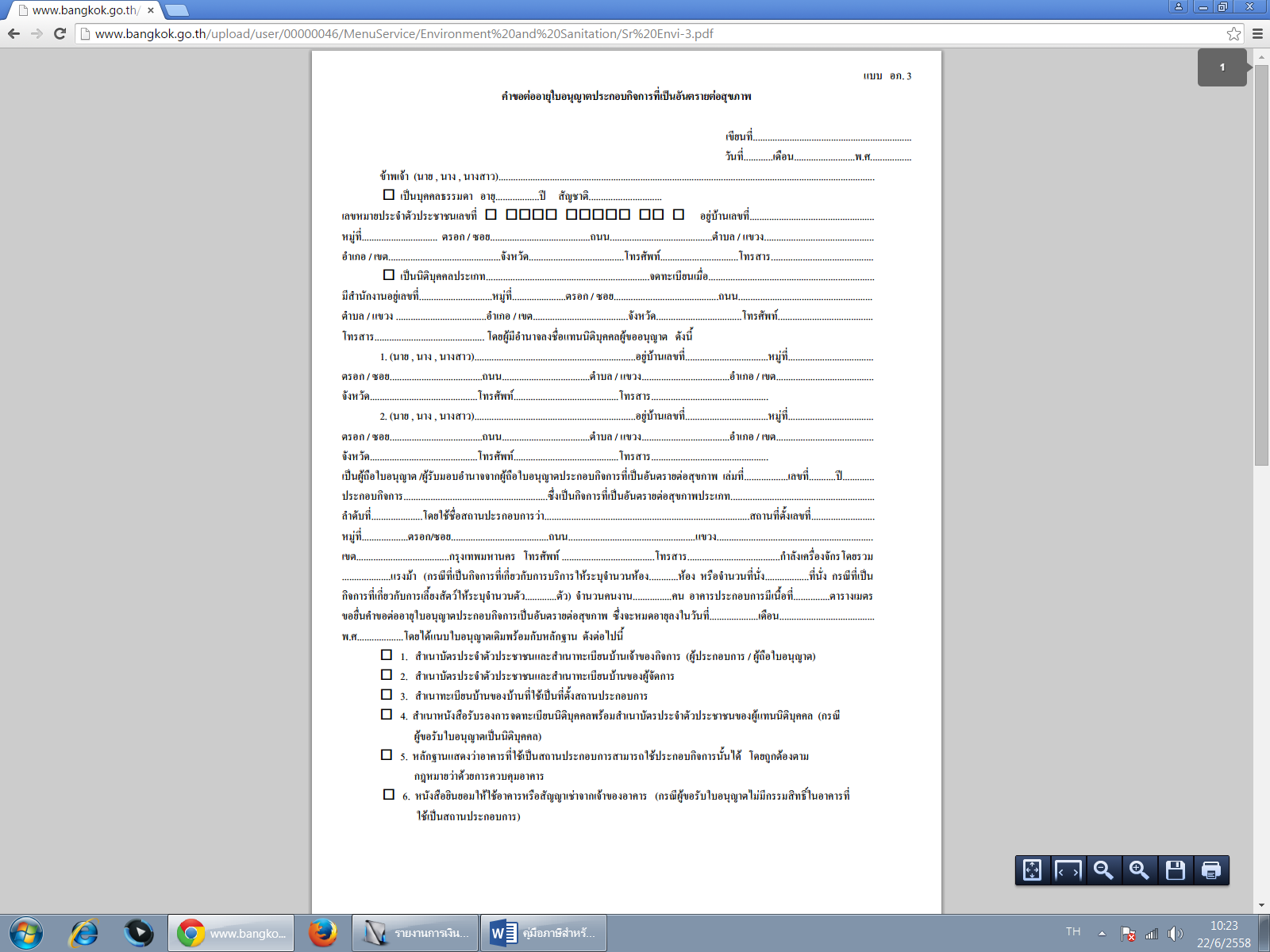 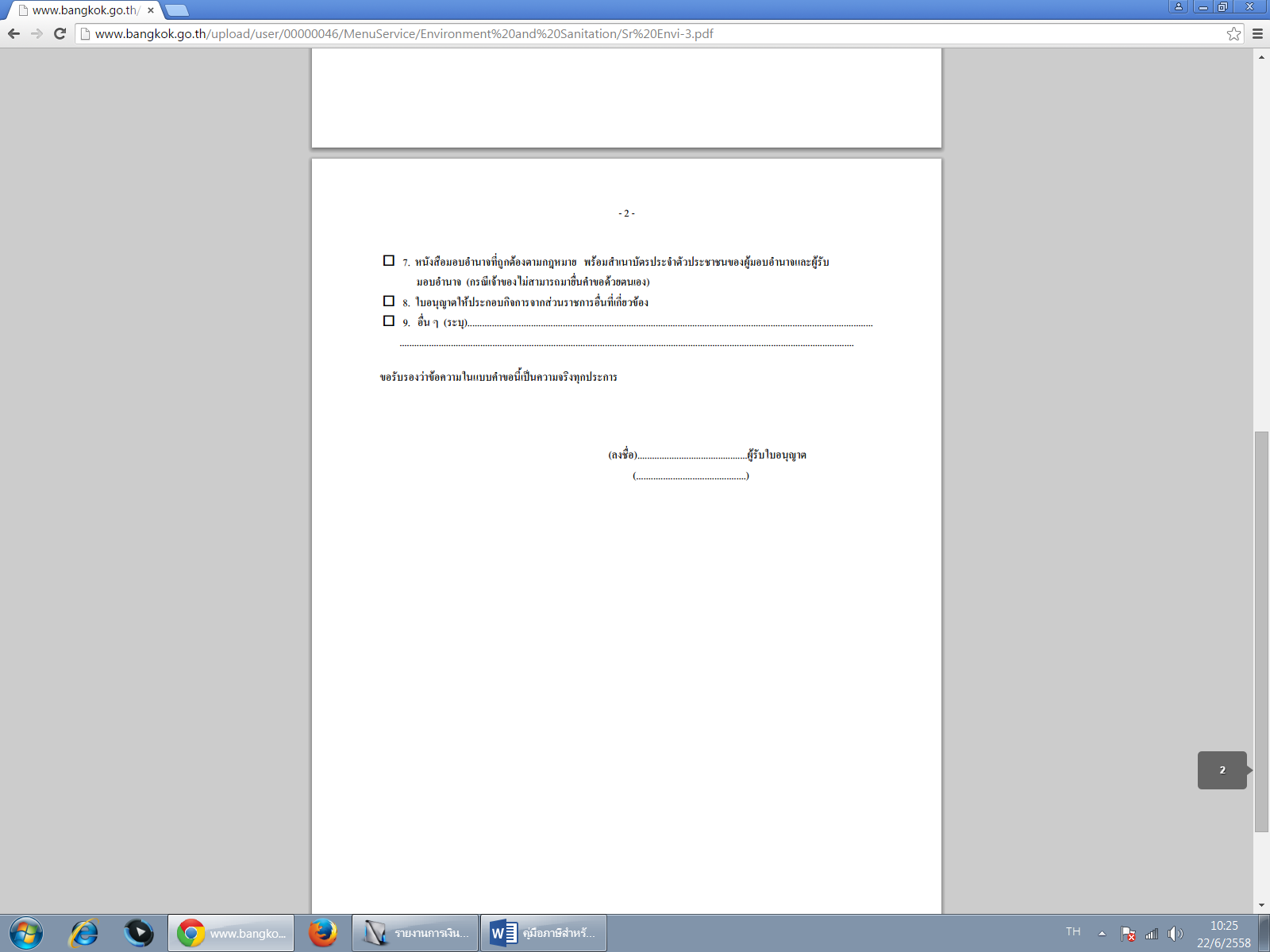 1)พ.ร.บ. การสาธารณสุขพ.ศ. 2535 และที่แก้ไขเพิ่มเติมพ.ศ. 25501)สถานที่ให้บริการ ส่วนสาธารณสุขและสิ่งแวดล้อม   องค์การบริหารส่วนตำบลสามเมือง    โทรศัพท์. 0-4430-3138   โทรสาร. 0-4430-3138  ระยะเวลาเปิดให้บริการ  เปิดให้บริการวันจันทร์ถึงวันศุกร์ (ยกเว้นวันหยุดที่ทางราชการกำหนด) ตั้งแต่เวลา 08:30 - 16:30 น. (มีพักเที่ยง)ที่ประเภทขั้นตอนรายละเอียดของขั้นตอนการบริการระยะเวลาให้บริการส่วนงาน / หน่วยงานที่รับผิดชอบ หมายเหตุ1)การตรวจสอบเอกสารผู้ขอรับใบอนุญาตยื่นคำขอต่ออายุใบอนุญาตประกอบกิจการรับทำการเก็บและขนสิ่งปฏิกูลพร้อมหลักฐานที่ท้องถิ่นกำหนด15 นาทีส่วนสาธารณสุขและสิ่งแวดล้อม(1. ระยะเวลาให้บริการส่วนงาน/หน่วยงานที่รับผิดชอบให้ระบุไปตามบริบทของท้องถิ่น)2)การตรวจสอบเอกสารเจ้าหน้าที่ตรวจสอบความถูกต้องของคำขอและความครบถ้วนของเอกสารหลักฐานทันที
กรณีไม่ถูกต้อง/ครบถ้วนเจาหน้าที่แจ้งต่อผู้ยื่นคำขอให้แก้ไข/เพิ่มเติมเพื่อดำเนินการหากไม่สามารถดำเนินการได้ในขณะนั้นให้จัดทำบันทึกความบกพร่องและรายการเอกสารหรือหลักฐานยื่นเพิ่มเติมภายในระยะเวลาที่กำหนดโดยให้เจ้าหน้าที่และผู้ยื่นคำขอลงนามไว้ในบันทึกนั้นด้วย
1 ชั่วโมงส่วนสาธารณสุขและสิ่งแวดล้อม(1. ระยะเวลาให้บริการส่วนงาน/หน่วยงานที่รับผิดชอบให้ระบุไปตามบริบทของท้องถิ่น
2. หากผู้ขอต่ออายุใบอนุญาตไม่แก้ไขคำขอหรือไม่ส่งเอกสารเพิ่มเติมให้ครบถ้วนตามที่กำหนดในแบบบันทึกความบกพร่องให้เจ้าหน้าที่ส่งคืนคำขอและเอกสารพร้อมแจ้งเป็นหนังสือถึงเหตุแห่งการคืนด้วยและแจ้งสิทธิในการอุทธรณ์ (อุทธรณ์ตามพ.ร.บ. วิธีปฏิบัติราชการทางปกครองพ.ศ. 2539)3)การพิจารณาเจ้าหน้าที่ตรวจด้านสุขลักษณะ
กรณีถูกต้องตามหลักเกณฑ์ด้านสุขลักษณะเสนอพิจารณาออกใบอนุญาต
กรณีไม่ถูกต้องตามหลักเกณฑ์ด้านสุขลักษณะแนะนำให้ปรับปรุงแก้ไขด้านสุขลักษณะ
20 วันส่วนสาธารณสุขและสิ่งแวดล้อม(1. ระยะเวลาให้บริการส่วนงาน/หน่วยงานที่รับผิดชอบให้ระบุไปตามบริบทของท้องถิ่น
2. กฎหมายกำหนดภายใน
30 วันนับแต่วันที่เอกสารถูกต้องและครบถ้วน (ตามพ.ร.บ. การสาธารณสุขพ.ศ. 2535 มาตรา 56 และพ.ร.บ. วิธีปฏิบัติราชการทางปกครอง (ฉบับที่ 2) พ.ศ. 2557)4)-การแจ้งคำสั่งออกใบอนุญาต/คำสั่งไม่อนุญาตให้ต่ออายุใบอนุญาต
    4.1 กรณีอนุญาต
มีหนังสือแจ้งการอนุญาตแก่ผู้ขออนุญาตทราบเพื่อมารับใบอนุญาตภายในระยะเวลาที่ท้องถิ่นกำหนดหากพ้นกำหนดถือว่าไม่ประสงค์จะรับใบอนุญาตเว้นแต่จะมีเหตุหรือข้อแก้ตัวอันสมควร
   4.2 กรณีไม่อนุญาตให้ต่ออายุใบอนุญาต
แจ้งคำสั่งไม่อนุญาตให้ต่ออายุใบอนุญาตประกอบกิจการรับทำการเก็บและขนสิ่งปฏิกูลแก่ผู้ขอต่ออายุใบอนุญาตทราบพร้อมแจ้งสิทธิในการอุทธรณ์8 วันส่วนสาธารณสุขและสิ่งแวดล้อม(1. ระยะเวลาให้บริการส่วนงาน/หน่วยงานที่รับผิดชอบให้ระบุไปตามบริบทของท้องถิ่น
2. ในกรณีที่เจ้าพนักงานท้องถิ่นไม่อาจออกใบอนุญาตหรือยังไม่อาจมีคำสั่งไม่อนุญาตได้ภายใน 30 วันนับแต่วันที่เอกสารถูกต้องและครบถ้วนให้แจ้งการขยายเวลาให้ผู้ขออนุญาตทราบทุก 7 วันจนกว่าจะพิจารณาแล้วเสร็จพร้อมสำเนาแจ้งสำนักก.พ.ร. ทราบ)5)-ชำระค่าธรรมเนียม (กรณีมีคำสั่งอนุญาตต่ออายุใบอนุญาต)
แจ้งให้ผู้ขออนุญาตมาชำระค่าธรรมเนียมตามอัตราและระยะเวลาที่ท้องถิ่นกำหนด
1 วันส่วนการคลัง(1. ระยะเวลาให้บริการส่วนงาน/หน่วยงานที่รับผิดชอบให้ระบุไปตามบริบทของท้องถิ่น
2. กรณีไม่ชำระตามระยะเวลาที่กำหนดจะต้องเสียค่าปรับเพิ่มขึ้นอีกร้อยละ 20 ของจำนวนเงินที่ค้างชำระ)ที่รายการเอกสารยืนยันตัวตนหน่วยงานภาครัฐผู้ออกเอกสารจำนวนเอกสาร
ฉบับจริงจำนวนเอกสาร
สำเนาหน่วยนับเอกสาร หมายเหตุ1)บัตรประจำตัวประชาชน-01ฉบับ-2)สำเนาทะเบียนบ้าน-01ฉบับ-ที่รายการเอกสารยื่นเพิ่มเติมหน่วยงานภาครัฐผู้ออกเอกสารจำนวนเอกสาร
ฉบับจริงจำนวนเอกสาร
สำเนาหน่วยนับเอกสาร หมายเหตุ1)สำเนาใบอนุญาตตามกฎหมายอื่นที่เกี่ยวข้อง-01ฉบับ(    เอกสารและหลักฐานอื่นๆตามที่ราชการส่วนท้องถิ่นกำหนด)2)เอกสารหรือหลักฐานแสดงสถานที่รับกำจัดสิ่งปฏิกูลที่ได้รับใบอนุญาตและมีการดำเนินกิจการที่ถูกต้องตามหลักสุขาภิบาลโดยมีหลักฐานสัญญาว่าจ้างระหว่างผู้ขนกับผู้กำจัดสิ่งปฏิกูล-01ฉบับ(เอกสารและหลักฐานอื่นๆตามที่ราชการส่วนท้องถิ่นกำหนด)3)แผนการดำเนินงานในการเก็บขนสิ่งปฏิกูลที่แสดงรายละเอียดขั้นตอนการดำเนินงานความพร้อมด้านกำลังคนงบประมาณวัสดุอุปกรณ์และวิธีการบริหารจัดการ-01ฉบับ(เอกสารและหลักฐานอื่นๆตามที่ราชการส่วนท้องถิ่นกำหนด)4)เอกสารแสดงให้เห็นว่าผู้ขับขี่และผู้ปฏิบัติงานประจำยานพาหนะผ่านการฝึกอบรมด้านการจัดการสิ่งปฏิกูล (ตามหลักเกณฑ์ที่ท้องถิ่นกำหนด)-01ฉบับ(เอกสารและหลักฐานอื่นๆตามที่ราชการส่วนท้องถิ่นกำหนด)5)ใบรับรองแพทย์หรือเอกสารแสดงการตรวจสุขภาพประจำปีของผู้ปฏิบัติงานในการเก็บขนสิ่งปฏิกูล-10ฉบับ(เอกสารและหลักฐานอื่นๆตามที่ราชการส่วนท้องถิ่นกำหนด)1)อัตราค่าธรรมเนียมต่ออายุใบอนุญาตรับทำการเก็บและขนสิ่งปฏิกูลฉบับละไม่เกิน 5,000 บาทต่อปีค่าธรรมเนียม0 บาทหมายเหตุ (ระบุตามข้อกำหนดของท้องถิ่น)
อัตราค่าธรรมเนียมต่ออายุใบอนุญาตรับทำการเก็บและขนสิ่งปฏิกูลฉบับละไม่เกิน 5,000 บาทต่อปีค่าธรรมเนียม0 บาทหมายเหตุ (ระบุตามข้อกำหนดของท้องถิ่น)
17.ช่องทางการร้องเรียน ส่วนสาธารณสุขและสิ่งแวดล้อม องค์การบริหารส่วนตำบลสามเมือง1. ทางอินเทอร์เน็ต http://www.sammuangsida.go.th2. โทรศัพท์: 0-4430-3138	3. ทางไปรษณีย์ อบต.สามเมือง 36 หมู่ที่ 4 ต.สามเมือง อ.สีดา จ.นครราชสีมา 304304. ร้องเรียนด้วยตนเอง
5. ตู้รับฟังความคิดเห็น (องค์การบริหารส่วนตำบลสามเมือง) แบบคำขอรับใบอนุญาต/ต่ออายุใบอนุญาต
(เอกสาร/แบบฟอร์มเป็นไปตามข้อกำหนดของท้องถิ่น)
